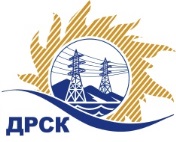 Акционерное Общество«Дальневосточная распределительная сетевая  компания»Протокол заседания Закупочной комиссии по вскрытию поступивших конвертовг. БлаговещенскСпособ и предмет закупки: открытый запрос цен на право заключения Договора на выполнение работ: Мероприятия по строительству и реконструкции электрических сетей до 10 кВ для технологического присоединения потребителей (в том числе ПИР) на территории филиала «Приморские ЭС» (г. Артем, с. Кневичи, пгт. Заводской, с. Многоудобное)Закупка № 2101 р. 2.1.1. Плановая стоимость закупки: 1 568 698,85  рублей без учета НДС (1 851 064.64  руб. с учетом НДС).ПРИСУТСТВОВАЛИ: члены постоянно действующей Закупочной комиссии АО «ДРСК» 2 уровняИнформация о результатах вскрытия конвертов:В адрес Организатора закупки поступила 3 (три) заявки  на участие в закупке, с которыми были размещены в электронном виде на сайте Единой электронной торговой площадки (АО «ЕЭТП»), по адресу в сети «Интернет»: https://rushydro.roseltorg.ru.Вскрытие конвертов было осуществлено в электронном сейфе Организатора закупки на ЕЭТП, в сети «Интернет»: https://rushydro.roseltorg.ru автоматически.Дата и время начала процедуры вскрытия конвертов с предложениями участников: 15:00 (время местное) 05.07.2017.Место проведения процедуры вскрытия конвертов с заявками участников: Единая электронная торговая площадка, в сети «Интернет»: https://rushydro.roseltorg.ruВ конвертах обнаружены заявки следующих участников:Ответственный секретарь Закупочной комиссии 2 уровня АО «ДРСК»	Т.В. ЧелышеваКоврижкина Е.Ю.(4162) 397-208№ 535/УКС-В05.07.2017№п/пНаименование Участника закупки и его адресЦена предложения на участие в закупке без НДС, руб.1АО «ВСЭСС»г. Хабаровск, ул. Тихоокеанская, 165Цена: 1 296 063,96 рублей без учета НДС (1 529 355,47 руб. с учетом НДС). 2ООО «Востокэнергосервис»г. Владивосток, ул. Невельского, 17Цена: 1 434 005,59 руб. без учета НДС (1 692 126,60 руб. с учетом НДС). 3ООО «Эрланг»г. Владивосток, ул. Пологая, 68Цена: 1 450 000,50  руб. без учета НДС (1 711 000,59  руб. с учетом НДС). 